Table S1. Overview of cytology-based and/or histology classification of clinical samples positive for HPV51, 52, and 59. (LSIL – low-grade intraepithelial lesion, ASC-US - atypical squamous cells of undetermined significance, HSIL- high-grade intraepithelial lesion, ASC-H - Atypical squamous cells- cannot exclude high-grade squamous intraepithelial lesion, CIN1- Cervical intraepithelial neoplasia grade 1, CIN2-Cervical intraepithelial neoplasia grade 2, ND-not determined, NR-not relevant)Table S2. Read counts and sequencing statistics of HPV positive cervical cell samples, HPV harboring plasmids (Equalis proficiency panel) and SARS-CoV-2 positive clinical samples (NA-not applicable). Table S3. Location of the integration breakpoints found in duplicates of 10-HPV59 sample and number of unique discordant read pairs and junction reads at the integration breakpoints.Table S4. Number of minor nucleotide variants (MNVs) grouped by HPV gene, identified in run 1 and run 2.  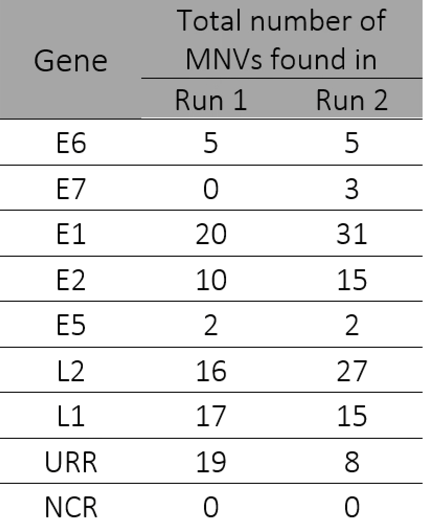 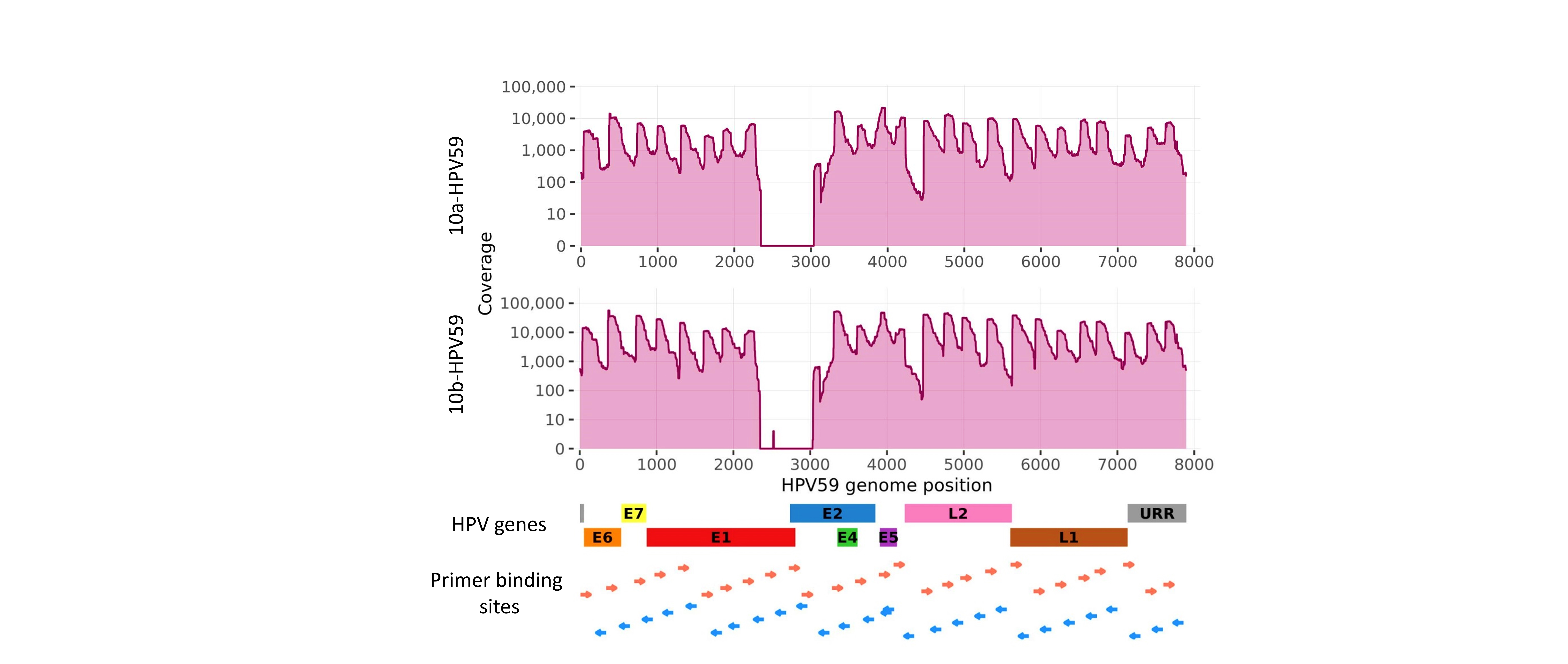 Figure S1. HPV genome sequencing coverage in replicates 10a-HPV59 and 10b-HPV59.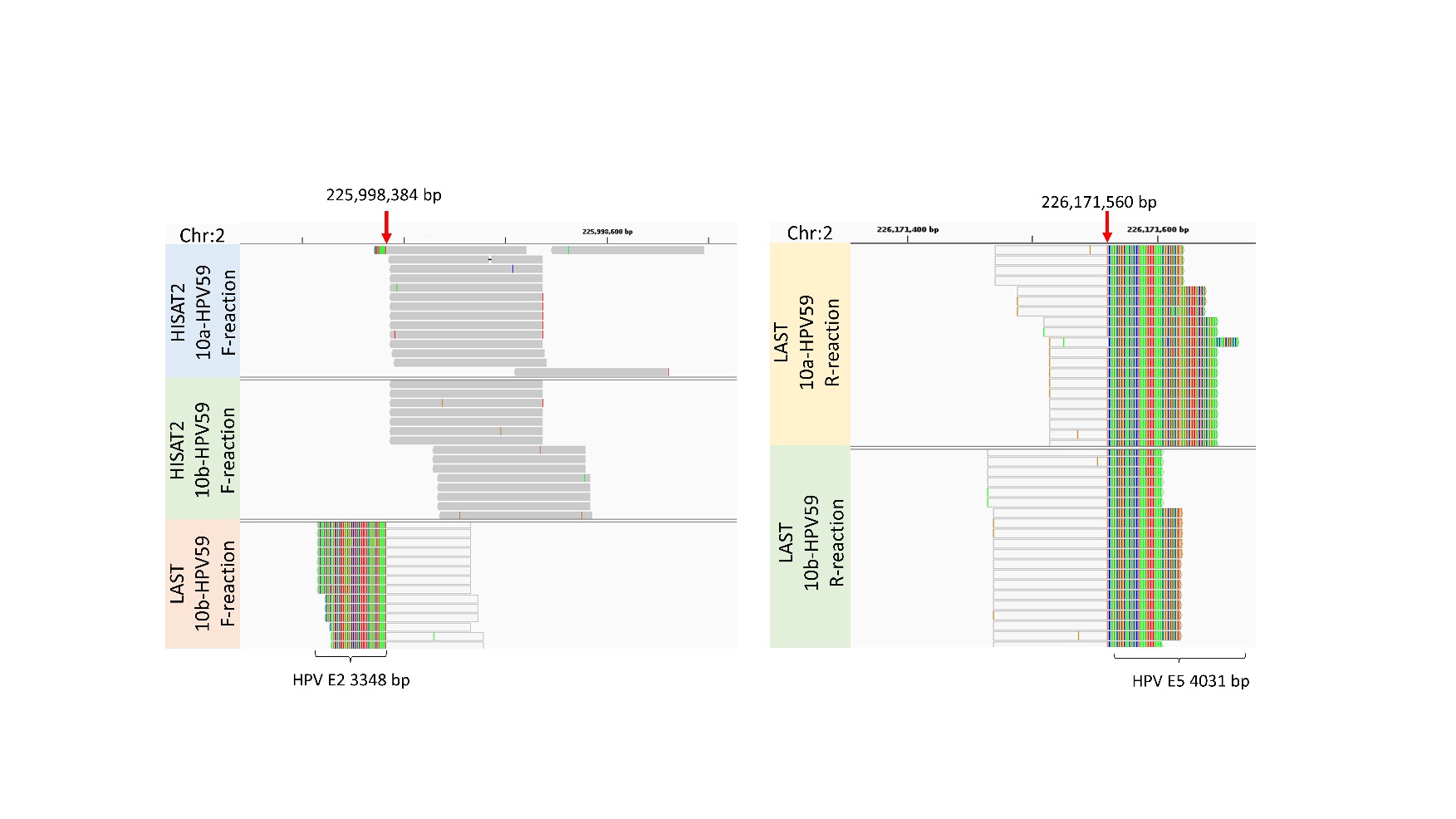 Figure S2. IGV visualization of HISAT2 and LAST alignments of 10a-HPV59 and 10b-HPV59 to human genome indicating HPV-human integration breakpoints. (a) Integration breakpoint between chromosome 2 (GRCh38/hg38) and HPV59 E2. (b) Integration breakpoint between chromosome 2 and HPV59 E5. HISAT2 reads are presented with dark gray color. Parts of the LAST reads mapping to human are light gray, while parts mapping to HPV59 are multi-colored. Red arrows point to the exact breakpoint positions. 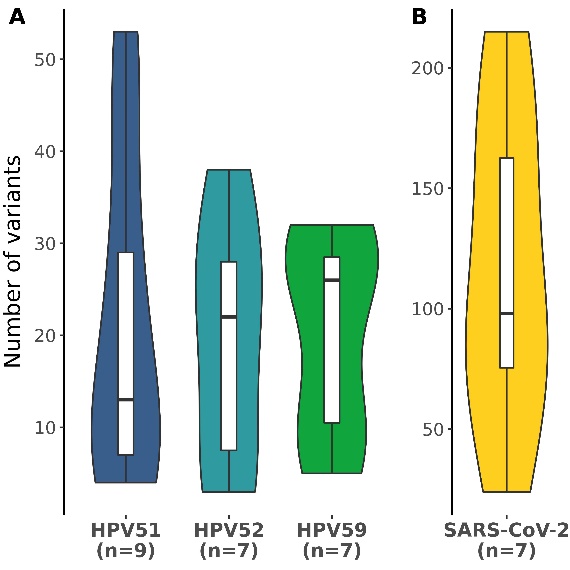 Figure S3. Number of minor nucleotide variants presented as violin plots across the different virus types, A) HPV52, HPV52, and HPV59; B) SARS-CoV-2. Violin plot shows the probable density of the data, using kernel density estimation. Box-and-whisker plots are added to show the median number (horizontal line), 25% and 75% percentiles (box), minimum and maximum values (whiskers).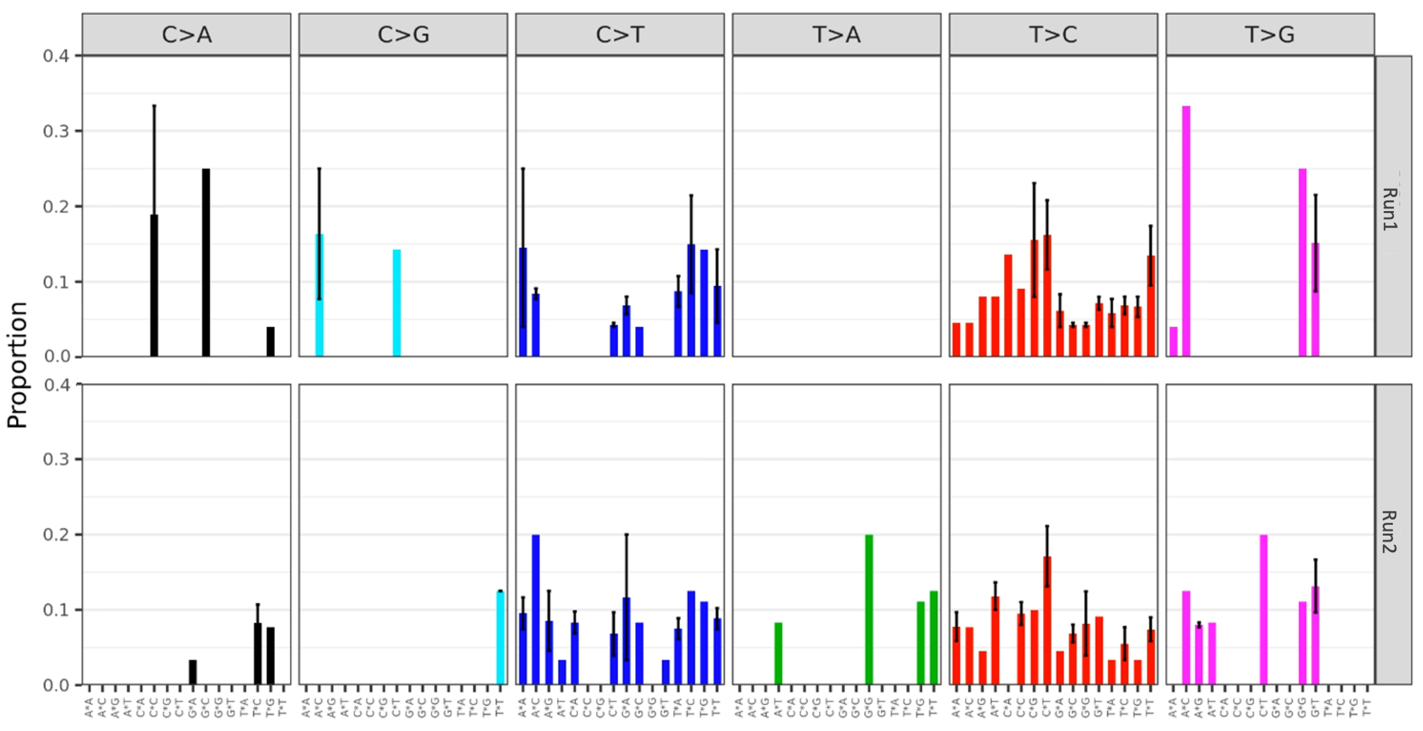 Figure S4. Mutational signatures found between technical replicates in the two sequencing runs. The mean proportion of 96 trinucleotide substitution types is shown below the plots across the different diagnostic categories. Error bars represent the standard error of the mean.Sample name Cytology-based classificationHistology-based classificationHPV51HPV51HPV511-HPV51HSILND2-HPV51ASC-US ND3-HPV51LSILND4-HPV51NRCIN25-HPV51Normal morphologyND6-HPV51ASC-USND7-HPV51HSILND8-HPV51NRCIN29-HPV51Normal benign cellsND10-HPV51HSILND11-HPV51Normal morphologyND12-HPV51Severe dysplasia, carcinoma in situ in squamous epithelium cellsNDHPV52HPV52HPV521-HPV52NRCIN22-HPV52HSILND3-HPV52ASC-USND4-HPV52ASC-USND5-HPV52Normal morphologyND6-HPV52Normal morphologyND7-HPV52Normal morphologyND8-HPV52HSILND9-HPV52Normal morphologyND10-HPV52Irregular simple columnar epithelium, malignancy uncertainND11-HPV52Severe dysplasia, carcinoma in situ in squamous epithelium cellsND12-HPV52NACIN2HPV59HPV59HPV591-HPV59HSILND2-HPV59HSILND3-HPV59Normal morphologyND4-HPV59LSILND5-HPV59Normal morphologyND6-HPV59HSILND7-HPV59LSILND8-HPV59ASC-USND9-HPV59NRCIN210a-HPV59Severe dysplasia, carcinoma in situ in squamous epithelium cellsND10b-HPV59Severe dysplasia, carcinoma in situ in squamous epithelium cellsND11-HPV59Normal morphologyNDSampleSample typeRaw readsTrimmed readsReads mapped to target HPV% trimmed reads mappedto target HPVMean coverage% of genome covered by minimum% of genome covered by minimumNº of variable sites in samples passing300x mean coverageSampleSample typeRaw readsTrimmed readsReads mapped to target HPV% trimmed reads mappedto target HPVMean coverage10x100xNº of variable sites in samples passing300x mean coverageHPV51HPV51HPV51HPV51HPV51HPV51HPV51HPV51HPV51HPV511-HPV51LBC270525367787978679087887.20 %62943.6299.95 %99.83%102-HPV51LBC31596160133683022573521.93 %2695.6199.80 %91.18%453-HPV51LBC415201825567502678514104.76 %27339.4999.74 %97.11%NA4-HPV51LBC2189155610772478276716025.69 %27662.4299.72 %99.56%135-HPV51LBC135981204489808382552585.20 %36921.8898.63 %86.92%NA6-HPV51LBC14391794517118864278012.43 %6176.2399.82 %96.88%67-HPV51LBC16462424719073080.00 %0.080.00 %0.00%NA8-HPV51LBC3771165812600990836886166.41 %71702.3799.95 %99.83%79-HPV51LBC30044338123161206114874.96 %6078.9299.80 %97.52%5310-HPV51LBC2997150011437710342410.30 %333.8775.40 %40.91%2911-HPV51LBC2284853499517564702124.72 %4655.9899.78 %91.48%2412-HPV51LBC229967649956824535592453.79 %52417.8499.83 %99.78%4pEq25-HPV51Plasmid. single pHPV51114311244636648622631.34 %615.6397.53%57.59%NApEq14-HPV51Plasmid. mixture ofpHPV6/16/18/5194888284024620100760.25 %98.2774.96%19.75%NAH20-HPV51Water597764537200.00%NANANANAHPV52HPV52HPV52HPV52HPV52HPV52HPV52HPV52HPV52HPV521-HPV52LBC247148329501798878424692.45 %82704.09100.00%100.00%32-HPV52LBC10449560637780249390.08 %49.1737.55%11.17%NA3-HPV52LBC5832794413340221080.05 %23.0631.43%7.18%NA4-HPV52LBC1207070257471262080.00 %1.515.46%0.00%NA5-HPV52LBC769696239601621636004.13 %1720.31100.00%93.15%386-HPV52LBC103388646334572124420.20 %131.4571.30%36.54%NA7-HPV52LBC10679198509905651746210.15 %5444.7299.99%99.71%228-HPV52LBC308764275034242208.81 %287.8676.87%52.58%NA9-HPV52LBC100001826311054579010.92 %606.9387.98%64.63%3110-HPV52LBC124433226291884469077474.55 %50735.10100.00%100.00%311-HPV52LBC10067914493469458358711.83 %5834.53100.00%99.95%2512-HPV52LBC10752286595265680163113.47 %8500.72100.00%100.00%12pEq21-HPV52Plasmid. single pHPV5261668864335382211910.49 %243.6573.19%43.54%NApEq32-HPV52Plasmid mixture ofpHPV39/45/52/68b524642236095101839045.09 %1906.8896.13%80.31%NAH20-HPV52Water799886826400.00 %NANANANAHPV59HPV59HPV59HPV59HPV59HPV59HPV59HPV59HPV59HPV591-HPV59LBC51805639114025970.66 %31.2846.35%6.65%NA2-HPV59LBC16638641099422142891.30 %152.7082.62%41.67%NA3-HPV59LBC6821068408350810470.03 %12.3520.48%2.10%NA4-HPV59LBC227724507676229751036697.84 %51920.88100.00%100.00%55-HPV59LBC2000014522523136.02 %61.5787.45%21.49%NA6-HPV59LBC39599982181194153787570.51 %16585.57100.00%97.85%127-HPV59LBC194221687178738715410099.66 %61721.02100.00%100.00%98-HPV59LBC313421687127906677111294.99 %35452.37100.00%100.00%309-HPV59LBC113238967423128344780.46 %364.1676.30%46.63%2610a-HPV59LBC1806050111412026435223.73 %2976.9091.22%88.48%3210b-HPV59LBC3974280258101884063932.57 %9436.9791.29%89.97%2711-HPV59LBC6108479450.10 %0.060.00%0.00%NApEq26-HPV59Plasmid. single pHPV5992378225844454246310.42 %253.7671.87%40.16%NApEq23-HPV59Plasmid mixture of pHPV35/56/59/68a972661864846285412878.35 %6088.65100.00%98.52%NAH20-HPV59Water18341215784200.00%NANANANASARS-CoV-2SARS-CoV-2SARS-CoV-2SARS-CoV-2SARS-CoV-2SARS-CoV-2SARS-CoV-2SARS-CoV-2SARS-CoV-2SARS-CoV-23_3-CoVcDNA49700332200169681191848159.54 %31475.4682.56 %65.07 %241_6-CoVcDNA190114708751918604745869.10 %17826.3297.80 %91.65 %733_2-CoVcDNA140139144288876362706184.57 %10347.6289.51 %82.94 %1772_6-CoVcDNA2345276413179208281211321.34 %7660.5467.96 %57.32 %784_1-CoVcDNA136212227492924181221224.19 %4821.6488.01 %80.07 %2153_4-CoVcDNA1611893410843988136982712.63 %3703.3567.66 %55.29 %983_7-CoVcDNA14766420101565448244588.12 %2397.1385.15 %64.05 %1483_5-CoVcDNA389480825978901440835.55 %431.0960.36 %42.23 %NA2_5-CoVcDNA1527707214425932551200.38 %162.8657.86 %29.71 %NA3_8-CoVcDNA66260664174742612541.47 %152.4442.37 %21.48 %NA2_4-CoVcDNA1766652416158748457000.28 %139.4037.99 %15.52 %NA2_8-CoVcDNA8683588675779800306720.04 %82.0327.58 %6.93 %NA2_1-CoVcDNA2448930623169198239790.10 %64.0235.25 %11.83 %NA2_2-CoVcDNA2148481020002254177710.09 %51.1536.43 %11.26 %NA1_5-CoVcDNA1747640216063872215680.13 %49.7321.23 %8.18 %NA1_3-CoVcDNA1915287218421058115510.06 %34.3940.42 %8.85 %NA1_2-CoVcDNA173588981530759080400.05 %23.4130.37 %5.52 %NA2_7-CoVcDNA722994286546423472330.01 %16.6815.59 %2.07 %NA1_8-CoVcDNA33776278312889867290.00 %1.855.13 %0.21 %NA1_1-CoVcDNA24009794232639266520.00 %1.571.90 %0.24 %NA1_4-CoVcDNA11148889946824630.05 %1.133.17 %0.00 %NA1_7-CoVcDNA16238506149077182270.00 %0.560.26 %0.25 %NA3_1-CoVcDNA1083412986258920.01 %0.330.44 %0.00 %NASampleReactionHPVHPVHuman breakpoint(Grch38/hg38)Unique discordant read pairsUnique junction readsSampleReactionBreakpointORFHuman breakpoint(Grch38/hg38)Unique discordant read pairsUnique junction reads10a-HPV59F3149E2Chr2:2259984346010b-HPV59F3149E2Chr2:2259984378010b-HPV59F3148E2Chr2:22599838401210a-HPV59R4031E5Chr222617156002210b-HPV59R4031E5Chr22261715520310b-HPV59R4031E5Chr22261715580310a-HPV59R4031E5Chr222617156004310b-HPV59R4037E5Chr222617156005